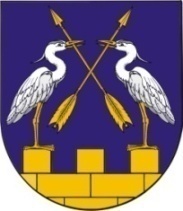 КОКШАЙСКАЯ СЕЛЬСКАЯ       МАРИЙ ЭЛ РЕСПУБЛИКЫСЕ         АДМИНИСТРАЦИЯ  ЗВЕНИГОВО МУНИЦИПАЛ                                            ЗВЕНИГОВСКОГО       РАЙОНЫН КОКШАЙСК           МУНИЦИПАЛЬНОГО РАЙОНА ЯЛ КУНДЕМ          РЕСПУБЛИКИ МАРИЙ ЭЛ АДМИНИСТРАЦИЙЖЕ                      ПОСТАНОВЛЕНИЕ 			                           ПУНЧАЛот 26 февраля 2020 года № 34 О проведении предварительного отбора участников закупки, путем запроса котировок в целях ликвидации последствий чрезвычайной ситуации природного и техногенного характера                на территории Кокшайского сельского поселения на 2020 год     В соответствии п. п. 8, 23  ч. 1 ст.14 Федерального закона от 06.10.2003 № 131-ФЗ «Об общих принципах организации местного самоуправления в Российской Федерации», ст. 2 Закона Республики Марий Эл от 29.12.2014 № 61-З «О закреплении за сельскими поселениями в Республике Марий Эл вопросов местного значения», в соответствии со статьями 80, 81 Федерального закона от 05.04.2013 года  № 44 - ФЗ «О контрактной системе в сфере закупок товаров,  работ, услуг для обеспечения государственных и муниципальных нужд»,  распоряжением  Правительства РФ от 30.09.2013 г.  № 1765-р «Об утверждении Перечня товаров, работ, услуг необходимых для оказания гуманитарной помощи либо ликвидации последствий чрезвычайных ситуаций природного или техногенного характера», руководствуясь п. 5.1 Положения о Кокшайской сельской администрации, Кокшайская сельская администрация Звениговского  муниципального  района Республики Марий ЭлПОСТАНОВЛЯЕТ:           1. Провести предварительный отбор участников закупки, путем запроса котировок в целях ликвидации последствий чрезвычайных ситуаций природного или техногенного характера на территории Кокшайского сельского поселения на 2020 год, согласно Приложения.2. Создать Котировочную комиссию по осуществлению данной закупки для обеспечения муниципальных нужд Кокшайской сельской администрации в следующем составе:3. Утвердить  извещение о проведении предварительного отбора участников закупки, путем запроса котировок в целях ликвидации последствий чрезвычайных ситуаций природного или техногенного характера на территории Кокшайского сельского поселения на 2020 год и разместить его на официальном сайте www.zakupki.gov.ru.  	4. Контроль за исполнением настоящего постановления оставляю за собой.5. Настоящее постановление вступает в силу со дня его подписания.Исаева Т.В.Председатель Котировочной комиссии- Глава администрации П.Н. Николаев;Заместитель председателя   Котировочной   комиссии- главный  специалист   Кокшайской      сельской администрации Л.Н. Иванова;Члены Котировочной комиссии: - специалист 1 категории Кокшайской сельской администрации Т.Н. Бондарец;- специалист 1 категории Кокшайской сельской администрации Т.В. ИсаеваГлава администрации                                  П.Н. Николаев